ВЛАДИМИРСКАЯ ОБЛАСТЬЗАКОНОБ ОБЩЕСТВЕННОЙ ПАЛАТЕ ВЛАДИМИРСКОЙ ОБЛАСТИПринятпостановлениемЗаконодательного СобранияВладимирской областиот 21 декабря 2016 года N 344Статья 1. Наименование Общественной палаты Владимирской областиНаименование Общественной палаты Владимирской области - Общественная палата Владимирской области (далее - Общественная палата).Статья 2. Порядок и сроки формирования Общественной палаты1. Общественная палата состоит из сорока двух человек, утверждаемых (определяемых) в порядке, предусмотренном настоящей статьей.2. Одна треть состава Общественной палаты утверждается Губернатором Владимирской области по представлению зарегистрированных на территории Владимирской области структурных подразделений общероссийских и межрегиональных общественных объединений.3. Одна треть состава Общественной палаты утверждается Законодательным Собранием Владимирской области по представлению зарегистрированных на территории Владимирской области некоммерческих организаций, созданных для представления и защиты прав и законных интересов профессиональных и социальных групп, осуществляющих деятельность на территории Владимирской области, в том числе региональных общественных объединений (далее - некоммерческие организации).(часть 3 в ред. Закона Владимирской области от 09.03.2017 N 15-ОЗ)4. Члены Общественной палаты, утвержденные Губернатором Владимирской области, и члены Общественной палаты, утвержденные Законодательным Собранием Владимирской области, определяют состав остальной одной трети членов Общественной палаты из числа кандидатур, представленных местными общественными объединениями, зарегистрированными на территории Владимирской области.5. Не позднее чем за три месяца до истечения срока полномочий членов Общественной палаты Законодательное Собрание Владимирской области размещает на своем официальном сайте в информационно-коммуникационной сети "Интернет" информацию о начале процедуры формирования нового состава Общественной палаты и устанавливает срок для внесения предложений о кандидатах в члены Общественной палаты, который не может быть менее четырнадцати календарных дней со дня размещения информации о начале процедуры формирования нового состава Общественной палаты.Если по истечении установленного срока для внесения предложений о кандидатах в члены Общественной палаты количество кандидатур в члены Общественной палаты окажется менее, установленного частями 2 и 3 настоящей статьи для назначения двух третей состава Общественной палаты Губернатором Владимирской области и Законодательным Собранием Владимирской области, Законодательное Собрание Владимирской области вправе принять решение о продлении срока для внесения предложений о кандидатах в члены Общественной палаты, но не более чем на четырнадцать календарных дней.5-1. В течение срока, установленного в соответствии с частью 5 настоящей статьи для внесения предложений о кандидатах в члены Общественной палаты:1) структурные подразделения общероссийских и межрегиональных общественных объединений, зарегистрированные на территории Владимирской области, представляют Губернатору Владимирской области предложения о кандидатах в члены Общественной палаты из числа граждан Российской Федерации, которые имеют место жительства на территории Владимирской области (далее - граждане);2) некоммерческие организации, в том числе региональные общественные объединения, зарегистрированные на территории Владимирской области, представляют в Законодательное Собрание Владимирской области предложения о кандидатах в члены Общественной палаты Владимирской области из числа граждан;3) местные общественные объединения, зарегистрированные на территории Владимирской области, представляют в Общественную палату предложения о кандидатах из числа граждан.(часть 5-1 введена Законом Владимирской области от 09.03.2017 N 15-ОЗ)5-2. К предложениям, указанным в части 5-1 настоящей статьи, прилагаются:1) решение коллегиального органа некоммерческой организации, обладающего соответствующими полномочиями в силу закона или в соответствии с уставом этой некоммерческой организации, о выдвижении кандидата в члены Общественной палаты, а при отсутствии коллегиального органа - решение иного органа, обладающего в силу закона или в соответствии с уставом этой некоммерческой организации правом выступать от имени этой организации;2) письменное заявление кандидата о его согласии на осуществление полномочий члена Общественной палаты;3) копии устава и свидетельства о государственной регистрации некоммерческой организации;4) сведения о кандидате в члены Общественной палаты;5) сведения о деятельности некоммерческой организации в сфере представления и защиты прав и законных интересов профессиональных и социальных групп за последние три года.(часть 5-2 введена Законом Владимирской области от 09.03.2017 N 15-ОЗ)6. Губернатор Владимирской области в течение тридцати календарных дней со дня окончания срока, установленного для внесения предложений о кандидатах в члены Общественной палаты, рассматривает представленные кандидатуры, издает указ об утверждении членов Общественной палаты.7. Законодательное Собрание Владимирской области в течение тридцати календарных дней со дня окончания срока, установленного для внесения предложений о кандидатах в члены Общественной палаты, рассматривает представленные кандидатуры, принимает постановление об утверждении членов Общественной палаты.8. Указ Губернатора Владимирской области и постановление Законодательного Собрания Владимирской области об утверждении членов Общественной палаты подлежат официальному опубликованию в средствах массовой информации в течение четырех дней со дня их принятия.9. Члены Общественной палаты, утвержденные Губернатором Владимирской области, и члены Общественной палаты, утвержденные Законодательным Собранием Владимирской области, в течение тридцати календарных дней со дня их утверждения проводят отбор кандидатов и определяют в порядке, предусмотренном частями 9-1 и 9-2 настоящей статьи, состав остальной одной трети Общественной палаты из числа кандидатур, представленных местными общественными объединениями, зарегистрированными на территории Владимирской области.(часть 9 в ред. Закона Владимирской области от 09.03.2017 N 15-ОЗ)9-1. Члены Общественной палаты, утвержденные Губернатором Владимирской области, и члены Общественной палаты, утвержденные Законодательным Собранием Владимирской области, не позднее четырех календарных дней после дня их утверждения, принимают решение о создании рабочей группы по определению состава остальной одной трети членов Общественной палаты.(часть 9-1 введена Законом Владимирской области от 09.03.2017 N 15-ОЗ)9-2. Не позднее десяти дней со дня принятия членами Общественной палаты, утвержденными Губернатором Владимирской области, и членами Общественной палаты, утвержденными Законодательным Собранием Владимирской области, решения, предусмотренного частью 9-1 настоящей статьи, рабочая группа по определению состава остальной одной трети членов Общественной палаты организует и проводит заседание членов Общественной палаты, утвержденных Губернатором Владимирской области, и членов Общественной палаты, утвержденных Законодательным Собранием Владимирской области, для определения состава остальной одной трети членов Общественной палаты из числа кандидатур, представленных местными общественными объединениями, зарегистрированными на территории Владимирской области (далее - заседание). Заседание считается правомочным, если на нем присутствует более половины членов Общественной палаты, утвержденных Губернатором Владимирской области, и членов Общественной палаты, утвержденных Законодательным Собранием Владимирской области (далее - участники заседания). Решения на заседании принимаются простым большинством голосов от общего числа утвержденных членов Общественной палаты. Старейший по возрасту член Общественной палаты, присутствующий на заседании, открывает заседание и предлагает участникам заседания открытым голосованием избрать председательствующего и секретаря заседания. На заседании участниками заседания открытым голосованием утверждается регламент работы заседания. Перед началом голосования по определению состава остальной одной трети членов Общественной палаты председательствующий на заседании объявляет кандидатов, представленных местными общественными объединениями, зарегистрированными на территории Владимирской области. Голосование является открытым и проводится отдельно по каждому кандидату. Избранными в состав остальной одной трети членов Общественной палаты считаются кандидаты, набравшие наибольшее число голосов присутствующих участников заседания. Решение об определении остальной одной трети членов Общественной палаты оформляется протоколом и подлежит опубликованию в течение четырех календарных дней со дня принятия.(часть 9-2 введена Законом Владимирской области от 09.03.2017 N 15-ОЗ)10. В случае досрочного прекращения полномочий члена Общественной палаты утверждение или определение члена Общественной палаты производится в том же порядке, в котором был утвержден или определен выбывший член Общественной палаты. При этом сроки осуществления процедуры утверждения или определения члена Общественной палаты, предусмотренные настоящей статьей, сокращаются наполовину.Статья 3. Органы Общественной палаты1. Органами Общественной палаты являются:1) совет Общественной палаты;2) председатель Общественной палаты;3) комиссии Общественной палаты.2. В совет Общественной палаты входят председатель Общественной палаты, заместитель председателя Общественной палаты, председатели комиссий Общественной палаты, член Общественной палаты, являющийся представителем в составе Общественной палаты Российской Федерации, руководитель аппарата Общественной палаты. Совет Общественной палаты является постоянно действующим органом. Председателем совета Общественной палаты является председатель Общественной палаты.3. В состав комиссий Общественной палаты входят члены Общественной палаты. В состав рабочих групп Общественной палаты могут входить члены Общественной палаты, представители некоммерческих организаций, другие граждане.Статья 4. Удостоверение члена Общественной палаты1. Член Общественной палаты имеет удостоверение члена Общественной палаты Владимирской области (далее - удостоверение), являющееся документом, подтверждающим его полномочия.2. Образец и описание удостоверения утверждаются Регламентом Общественной палаты.Статья 5. Организация деятельности Общественной палаты1. Основными формами деятельности Общественной палаты являются заседания Общественной палаты, заседания совета Общественной палаты, заседания комиссий и рабочих групп Общественной палаты.2. Заседания Общественной палаты проводятся в соответствии с планом работы Общественной палаты, но не реже одного раза в четыре месяца.3. Внеочередные заседания Общественной палаты созываются советом Общественной палаты, председателем Общественной палаты или по инициативе не менее одной трети от установленного числа членов Общественной палаты.4. Деятельность Общественной палаты осуществляется коллегиально. Заседание Общественной палаты является правомочным, если на нем присутствует более половины от установленного числа членов Общественной палаты.5. Общественная палата обеспечивает работу общественной приемной Общественной палаты для приема заявлений и предложений от граждан. Члены Общественной палаты проводят прием граждан в порядке, предусмотренном Регламентом Общественной палаты.Статья 6. Взаимодействие органов государственной власти Владимирской области, органов местного самоуправления муниципальных образований Владимирской области и их должностных лиц с Общественной палатой1. В работе Общественной палаты могут принимать участие Губернатор Владимирской области, первые заместители и заместители Губернатора Владимирской области, депутаты Законодательного Собрания Владимирской области. Иные руководители и иные должностные лица органов государственной власти Владимирской области и органов местного самоуправления муниципальных образований Владимирской области (далее - органы местного самоуправления) могут принимать участие в заседаниях Общественной палаты, заседаниях совета Общественной палаты, заседаниях комиссий и рабочих групп Общественной палаты по вопросам, находящимся в их компетенции, по приглашению Общественной палаты или с предварительным уведомлением не позднее чем за пять календарных дней до даты проведения соответствующего мероприятия.2. Законодательное Собрание Владимирской области обеспечивает присутствие на заседаниях Законодательного Собрания Владимирской области и заседаниях комитетов и комиссий Законодательного Собрания Владимирской области членов Общественной палаты, уполномоченных советом Общественной палаты. Порядок участия членов Общественной палаты в заседаниях Законодательного Собрания Владимирской области определяется Регламентом Законодательного Собрания Владимирской области.3. Общественная палата вправе направлять членов Общественной палаты, уполномоченных советом Общественной палаты, для участия в заседаниях Правительства Владимирской области и коллегий иных исполнительных органов Владимирской области. Порядок участия членов Общественной палаты в заседаниях Правительства Владимирской области и коллегий иных исполнительных органов Владимирской области определяется Правительством Владимирской области.(часть 3 в ред. Закона Владимирской области от 05.06.2023 N 73-ОЗ)Статья 7. Ежегодный доклад Общественной палаты1. Общественная палата ежегодно не позднее 1 апреля года, следующего за отчетным, представляет доклад о состоянии гражданского общества во Владимирской области, формах и методах общественного контроля за деятельностью органов государственной власти Владимирской области и органов местного самоуправления, иных формах взаимодействия общества и власти, об изменениях в оценках гражданами деятельности органов государственной власти Владимирской области и органов местного самоуправления. Ежегодный доклад Общественной палаты направляется Губернатору Владимирской области, Законодательному Собранию Владимирской области, в органы местного самоуправления, председателю Владимирского областного суда, прокурору Владимирской области, главному федеральному инспектору по Владимирской области аппарата полномочного представителя Президента Российской Федерации в Центральном федеральном округе, в Общественную палату Российской Федерации, Общественный совет Центрального федерального округа, а также размещается в информационно-телекоммуникационной сети "Интернет".2. Предложения, содержащиеся в ежегодном докладе Общественной палаты, рассматриваются органами государственной власти Владимирской области при планировании и реализации программ социально-экономического и культурного развития Владимирской области и носят рекомендательный характер.Статья 8. Поддержка Общественной палатой гражданских инициатив1. Общественная палата осуществляет сбор и обработку информации об инициативах граждан и их объединений по вопросам экономического, социального и культурного развития Владимирской области, укрепления правопорядка и общественной безопасности, защиты основных прав и свобод человека и гражданина, защиты материнства, отцовства, семьи и детства, защиты общественной нравственности, патриотического воспитания молодежи.2. Общественная палата организует и проводит гражданские форумы и слушания по актуальным вопросам общественной жизни.3. Общественная палата доводит до сведения граждан, проживающих на территории Владимирской области, информацию об инициативах, указанных в части 1 настоящей статьи, с целью привлечения общественности к их обсуждению и реализации.Статья 9. Компенсация члену Общественной палаты понесенных за счет собственных средств расходов в связи с осуществлением им полномочий члена Общественной палаты(в ред. Закона Владимирской области от 27.12.2021 N 152-ОЗ)1. Член Общественной палаты вправе получать компенсацию понесенных за счет собственных средств расходов в связи с осуществлением им полномочий члена Общественной палаты в порядке и размерах, определенных настоящей статьей.2. Члену Общественной палаты возмещаются расходы, связанные с участием в мероприятиях за пределами территории Владимирской области в пределах территории Российской Федерации:1) расходы по проезду к месту проведения мероприятия и обратно - к постоянному месту жительства - по фактическим затратам, подтвержденным проездными документами, по нормам:а) воздушным транспортом - по тарифу экономического класса;б) железнодорожным транспортом - в вагоне повышенной комфортности, отнесенном к вагону экономического класса, с четырехместным купе категории "К" или в вагоне категории "С" с местами для сидения;в) автомобильным транспортом - в размере стоимости проезда в автотранспортном средстве общего пользования (кроме такси);2) расходы по найму жилого помещения - по фактическим затратам, подтвержденным соответствующими документами, но не более стоимости однокомнатного (одноместного) номера;3) дополнительные расходы, связанные с проживанием вне постоянного места жительства (суточные), в размере, не превышающем 100 (сто) рублей за каждый день проживания вне места постоянного жительства, в том числе нахождения в пути.3. Члену Общественной палаты расходы на приобретение канцелярских и полиграфических товаров, понесенные за счет собственных средств в связи с осуществлением им полномочий члена Общественной палаты, возмещаются на основании решения председателя Общественной палаты по фактическим затратам, подтвержденным соответствующими документами.4. Основанием для направления члена Общественной палаты для участия в мероприятиях за пределами территории Владимирской области в пределах территории Российской Федерации является решение председателя Общественной палаты.5. Компенсация члену Общественной палаты понесенных за счет собственных средств расходов в связи с осуществлением им полномочий члена Общественной палаты осуществляется в порядке, установленном постановлением Правительства Владимирской области.(в ред. Закона Владимирской области от 05.06.2023 N 73-ОЗ)6. Компенсация указанных в настоящей статье расходов осуществляется в пределах средств областного бюджета, предусмотренных в текущем финансовом году на обеспечение деятельности Общественной палаты.Статья 9-1. Обеспечение деятельности общественной наблюдательной комиссии(введена Законом Владимирской области от 05.06.2023 N 73-ОЗ)1. Общественная палата возмещает расходы, связанные с осуществлением полномочий членов общественной наблюдательной комиссии Владимирской области, и оказывает содействие в материально-техническом и информационном обеспечении деятельности общественной наблюдательной комиссии Владимирской области.2. Порядок возмещения расходов, связанных с осуществлением полномочий членов общественной наблюдательной комиссии Владимирской области, устанавливается Правительством Владимирской области.3. Компенсация указанных в настоящей статье расходов осуществляется в пределах средств областного бюджета, предусмотренных в текущем финансовом году на обеспечение деятельности Общественной палаты.Статья 10. Аппарат Общественной палатыОрганизационное, правовое, аналитическое, информационное, документационное, финансовое и материально-техническое обеспечение деятельности Общественной палаты осуществляется аппаратом Общественной палаты в порядке, установленном Регламентом Общественной палаты и постановлением Правительства Владимирской области.(в ред. Закона Владимирской области от 05.06.2023 N 73-ОЗ)Статья 11. Финансовое обеспечение деятельности Общественной палатыФинансовое обеспечение деятельности Общественной палаты является расходным обязательством Владимирской области.Статья 12. Признание утратившими силу отдельных законов Владимирской области и положений законов Владимирской областиПризнать утратившими силу:1) Закон Владимирской области от 25 декабря 2009 года N 177-ОЗ "Об Общественной палате Владимирской области" (Владимирские ведомости, 2009, 29 декабря);2) Закон Владимирской области от 15 февраля 2010 года N 9-ОЗ "О внесении изменений в Закон Владимирской области "Об Общественной палате Владимирской области" (Владимирские ведомости, 2010, 17 февраля);3) Закон Владимирской области от 25 ноября 2010 года N 110-ОЗ "О внесении изменения в Закон Владимирской области "Об Общественной палате Владимирской области" (Владимирские ведомости, 2010, 30 ноября);4) Закон Владимирской области от 9 ноября 2011 года N 96-ОЗ "О признании утратившей силу статьи 8-1 Закона Владимирской области "Об Общественной палате Владимирской области" (Владимирские ведомости, 2011, 19 ноября);5) статью 4 Закона Владимирской области от 6 июня 2014 года N 54-ОЗ "О внесении изменений в отдельные законодательные акты Владимирской области в связи с принятием Федерального закона "О внесении изменений в Бюджетный кодекс Российской Федерации и отдельные законодательные акты Российской Федерации в связи с совершенствованием бюджетного процесса" (Владимирские ведомости, 2014, 11 июня);6) Закон Владимирской области от 12 января 2015 года N 2-ОЗ "О внесении изменений в Закон Владимирской области "Об Общественной палате Владимирской области" (Официальный интернет-портал правовой информации (www.pravo.gov.ru), 2015, 12 января, N 3300201501120001).Статья 13. Вступление в силу настоящего ЗаконаНастоящий Закон вступает в силу с 1 января 2017 года.ГубернаторВладимирской областиС.Ю.ОРЛОВАВладимир29 декабря 2016 годаN 154-ОЗ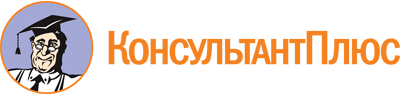 Закон Владимирской области от 29.12.2016 N 154-ОЗ
(ред. от 05.06.2023)
"Об Общественной палате Владимирской области"
(принят постановлением ЗС Владимирской области от 21.12.2016 N 344)
(с изм. и доп., вступившими в силу с 06.06.2023)Документ предоставлен КонсультантПлюс

www.consultant.ru

Дата сохранения: 10.06.2023
 29 декабря 2016 годаN 154-ОЗСписок изменяющих документов(в ред. Законов Владимирской областиот 09.03.2017 N 15-ОЗ, от 27.12.2021 N 152-ОЗ, от 05.06.2023 N 73-ОЗ)